П О Л О Ж Е Н И Ео проведении открытого турнира по армрестлингу городского округа Королёв«Железные Руки»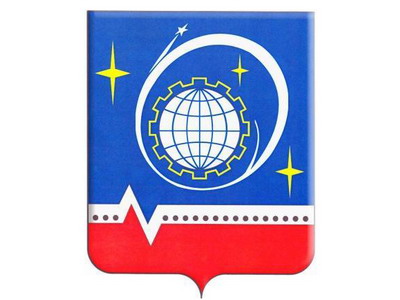 городской округ КоролевМосковской области2016 год1. Цели и задачиСоревнования проводятся с целью:
- пропаганды здорового образа жизни;
- привлечения подростков и молодежи к систематическим занятиям физической культурой и спортом;
- популяризации и развития армспорта;
- обмена опытом и поддержания дружбы между спортсменами;
- повышения спортивного мастерства спортсменов;
- выявления сильнейших спортсменов-армрестлеров.2. Права на проведениеСоревнования проводятся московская Область г.о. Королёв, Комитет по физической культуре спорту и туризму администрации г. о. Королёв совместно с МС «СПОРТ» и сетью фитнес клубов «Спортив»3. Организаторы соревнованийСоревнования организовывает Королёв Комитет по физической культуре спорту и туризму администрации г.о. Королёв совместно с МС «СПОРТ» и сетью фитнес клубов «Спортив»Непосредственное проведение соревнований возлагается на главную судейскую коллегию: Главный судья –  Танаев Михаил Александрович, тел.: +7-915-395-72-75
Главный секретарь –  Усенков Михаил Юрьевич +7-916-35181-884. Обеспечение безопасности участников и зрителейОбеспечение безопасности участников и зрителей возлагается на Королёв Комитет по физической культуре спорту и туризму администрации г.о.Королёв совместно с МС «СПОРТ» 5. Страхование участниковСтрахование участников производится за счет командирующих организаций. 
Оно может производиться, как за счет бюджетных, так и внебюджетных средств в рамках действующего законодательства Российской Федерации.  6. Место и сроки проведения соревнованийСоревнования проводятся 12 ноября 2016 года : фитнес клуб «Спортив» г.о.Королёв М.О. улица Горького д. 14 корпус г. Тел. для справок: –  Танаев Михаил Александрович, тел.: +7-915-395-72-75, Усенков Андрей Юрьевич тел: +7-916-807-91-27
7. Условия финансированияРасходы по организации и проведению соревнований несёт  МС «СПОРТ» (оплата судейского состава, обслуживающего персонала, наградная продукция, рекламная продукция, медицинское обслуживание соревнований). Расходы по командированию участников, руководителей команд, тренеров, судей в составе делегации на соревнования (проезд, питание, суточные в пути и т.д) обеспечивает командирующая их организация.8. Требования к участникам соревнований и условия их допуска к соревнованиямК участию в соревнованиях допускаются спортсмены старше 18 лет, имеющие при себе: медицинский допуск к соревнованиям, документ удостоверяющий личность, спортивную страховку, спортивную форму установленного образцаСпортсмен имеет право выступать только в одной весовой категории, в разделах которой, находится его собственный вес.
Соревнования проводятся лично в борьбе на правой и левой руках по действующим правилам в положении стоя с выбыванием после 2-х поражений.Весовые категории:
мужчины до 75 кг, до 90 кг, свыше 90 кг и абсолютное первенство на правых руках.
Женщины – абсолютная категория.Спортсмены, вышедшие на поединок не в спортивной форме, к борьбе не допускаются и  присуждается поражение.Официальные протесты по результатам поединка принимаются только от официальных представителей.9. Программа соревнований12 ноября  2016 года:
10.30 - регистрация участников и взвешивание ; 
11.30 - начало соревнований.10. Награждение
Участники, занявшие 1, 2 и 3 места в двоеборье, награждаются кубками, медалями, грамотами и призами от спонсоров турнира.11. Заявки на участие
Предварительные заявки на участие в соревнованиях принимаются на электронную почту a_usenkov@bk.ru или в устной форме по тел.: Танаев Михаил Александрович, тел.: +7-915-395-72-75, Усенков Андрей Юрьевич тел: +7-916-807-91-27
Данное положение является официальным вызовом на соревнование, добро пожаловать в Королёв на турнир!УТВЕРЖДАЮПредседатель Комитета по физической культуре, спорту и туризму Администрации городского округа КоролёвМосковской области _________ В.И. СальковскийСОГЛАСОВАНОГенеральный директор Общества с ограниченной ответственностью «МС СПОРТ»____________ М.Ю. Усенков